Betriebsprofil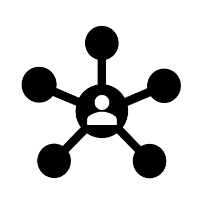 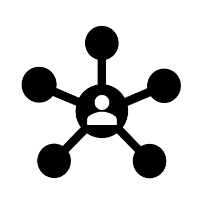 Die Scheinhard GmbH betreibt mehrere Tagungs- und Seminarhäuser in Baden-Württemberg. An allen Standorten werden den Gästen zahlreiche moderne Tagungs- und Veranstaltungsräume, Übernachtungsmöglichkeiten in Einzel- oder Doppelzimmern, eine Cafeteria, Abendgastronomie und verschiedene Freizeitangebote wie Sauna, Fitnessraum und Tischtennis etc. angeboten.KontaktScheinhard GmbHOberhofstraße 370199 StuttgartTelefon: 	0711 88458720E-Mail: 	a.vollvorth@scheinhard.deGeschäftsführerin: Anne VollvorthHHB-LF07Betriebsprofil Scheinhard GmbH